Приложение 1к приказу № _______ от __________2020 г.Лист 1Список детей МБОУ СОШ пос. Мизур, нуждающихся в подвозев 2020/2021 учебном году(с. Унал, 21,22,23,26)1 рейсПриложение 1к приказу № _______ от __________2020 г.Лист 2Список детей МБОУ СОШ п. Мизур, нуждающихся в подвозев 2020/2021 учебном году п. Мизур(кор.10,12, 13, 14)2 рейсПриложение 1к приказу № _______ от __________2020 г.Лист 3Список детей МБОУ СОШ п. Мизур, нуждающихся в подвозев 2020/2021 учебном году п. Мизур(кор.2,3,4,5,11, 17,18,19,20, 16)3 рейсПриложение 2к приказу № _______ от __________2020 г.Лист 1ГРАФИК движения школьного автобусаПриложение 2к приказу № _______ от __________2020 г.Лист 2ГРАФИКПодвоз после занятийПриложение 3к приказу № _______ от __________2020 г.Лист 3Графикдежурства учителей при подвозе после занятийМУНИЦИПАЛЬНОЕ БЮДЖЕТНОЕ ОБЩЕОБРАЗОВАТЕЛЬНОЕ УЧРЕЖДЕНИЕМУНИЦИПАЛЬНОЕ БЮДЖЕТНОЕ ОБЩЕОБРАЗОВАТЕЛЬНОЕ УЧРЕЖДЕНИЕМУНИЦИПАЛЬНОЕ БЮДЖЕТНОЕ ОБЩЕОБРАЗОВАТЕЛЬНОЕ УЧРЕЖДЕНИЕМУНИЦИПАЛЬНОЕ БЮДЖЕТНОЕ ОБЩЕОБРАЗОВАТЕЛЬНОЕ УЧРЕЖДЕНИЕМУНИЦИПАЛЬНОЕ БЮДЖЕТНОЕ ОБЩЕОБРАЗОВАТЕЛЬНОЕ УЧРЕЖДЕНИЕСРЕДНЯЯ ОБЩЕОБРАЗОВАТЕЛЬНАЯ ШКОЛА ПОС. МИЗУРСРЕДНЯЯ ОБЩЕОБРАЗОВАТЕЛЬНАЯ ШКОЛА ПОС. МИЗУРСРЕДНЯЯ ОБЩЕОБРАЗОВАТЕЛЬНАЯ ШКОЛА ПОС. МИЗУРСРЕДНЯЯ ОБЩЕОБРАЗОВАТЕЛЬНАЯ ШКОЛА ПОС. МИЗУРСРЕДНЯЯ ОБЩЕОБРАЗОВАТЕЛЬНАЯ ШКОЛА ПОС. МИЗУР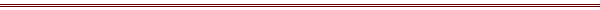 П Р И К А Зот «____» _________ 2020г.от «____» _________ 2020г.№ ______№ ______пос. МизурО подвозе обучающихся на школьном автобусе  О подвозе обучающихся на школьном автобусе  О подвозе обучающихся на школьном автобусе  В целях сохранения здоровья обучающихся и обеспечения безопасности, предупреждения травматизма п р и к а з ы в а ю:1. С 04.09.2020г. осуществлять подвоз в школу обучающихся, проживающих в с. Унал, а также обучающихся 1-4 классов.2. Утвердить список детей, нуждающихся в подвозе. (Приложение 1 на 4-х листах)3. Утвердить график движения школьного автобуса. (Приложение 2 на 2-х листах)4. Назначить сопровождающими детей во время утреннего подвоза:1-й рейс Сохиева Т.К.2-й рейс Басиеву Е.Л.3-й рейс Цаллагову З.М.4. Назначить сопровождающими детей во время подвоза по окончании уроков Делида Л.Н., Каргинову Л.Т., Туаеву Т.Т., Икаеву А.Г. по графику. (Приложение 3)            5. Сохиевой Т.К.   провести инструктаж обучающихся по правилам поведения во время посадки в автобус, высадки и при движении автобуса.6. Сохиевой Т.К. провести инструктаж сопровождающих при перевозке детей по правилам поведения во время посадки в автобус, высадки и при движении автобуса.7. Сохиевой Т.К. провести инструктаж водителя по правилам безопасности по перевозке детей.8.Ответственным сопровождающим обеспечить соблюдение правил безопасности во время посадки в автобус, высадки и при движении автобуса.9. Водителю школьного автобуса Басиеву С.Х. неукоснительно соблюдать правила дорожного движения, инструкции и правила безопасности по перевозке детей, график движения школьного автобуса.10. Контроль за исполнением настоящего приказа возложить на заместителя директора по УВР Сохиеву Т.К.В целях сохранения здоровья обучающихся и обеспечения безопасности, предупреждения травматизма п р и к а з ы в а ю:1. С 04.09.2020г. осуществлять подвоз в школу обучающихся, проживающих в с. Унал, а также обучающихся 1-4 классов.2. Утвердить список детей, нуждающихся в подвозе. (Приложение 1 на 4-х листах)3. Утвердить график движения школьного автобуса. (Приложение 2 на 2-х листах)4. Назначить сопровождающими детей во время утреннего подвоза:1-й рейс Сохиева Т.К.2-й рейс Басиеву Е.Л.3-й рейс Цаллагову З.М.4. Назначить сопровождающими детей во время подвоза по окончании уроков Делида Л.Н., Каргинову Л.Т., Туаеву Т.Т., Икаеву А.Г. по графику. (Приложение 3)            5. Сохиевой Т.К.   провести инструктаж обучающихся по правилам поведения во время посадки в автобус, высадки и при движении автобуса.6. Сохиевой Т.К. провести инструктаж сопровождающих при перевозке детей по правилам поведения во время посадки в автобус, высадки и при движении автобуса.7. Сохиевой Т.К. провести инструктаж водителя по правилам безопасности по перевозке детей.8.Ответственным сопровождающим обеспечить соблюдение правил безопасности во время посадки в автобус, высадки и при движении автобуса.9. Водителю школьного автобуса Басиеву С.Х. неукоснительно соблюдать правила дорожного движения, инструкции и правила безопасности по перевозке детей, график движения школьного автобуса.10. Контроль за исполнением настоящего приказа возложить на заместителя директора по УВР Сохиеву Т.К.В целях сохранения здоровья обучающихся и обеспечения безопасности, предупреждения травматизма п р и к а з ы в а ю:1. С 04.09.2020г. осуществлять подвоз в школу обучающихся, проживающих в с. Унал, а также обучающихся 1-4 классов.2. Утвердить список детей, нуждающихся в подвозе. (Приложение 1 на 4-х листах)3. Утвердить график движения школьного автобуса. (Приложение 2 на 2-х листах)4. Назначить сопровождающими детей во время утреннего подвоза:1-й рейс Сохиева Т.К.2-й рейс Басиеву Е.Л.3-й рейс Цаллагову З.М.4. Назначить сопровождающими детей во время подвоза по окончании уроков Делида Л.Н., Каргинову Л.Т., Туаеву Т.Т., Икаеву А.Г. по графику. (Приложение 3)            5. Сохиевой Т.К.   провести инструктаж обучающихся по правилам поведения во время посадки в автобус, высадки и при движении автобуса.6. Сохиевой Т.К. провести инструктаж сопровождающих при перевозке детей по правилам поведения во время посадки в автобус, высадки и при движении автобуса.7. Сохиевой Т.К. провести инструктаж водителя по правилам безопасности по перевозке детей.8.Ответственным сопровождающим обеспечить соблюдение правил безопасности во время посадки в автобус, высадки и при движении автобуса.9. Водителю школьного автобуса Басиеву С.Х. неукоснительно соблюдать правила дорожного движения, инструкции и правила безопасности по перевозке детей, график движения школьного автобуса.10. Контроль за исполнением настоящего приказа возложить на заместителя директора по УВР Сохиеву Т.К.В целях сохранения здоровья обучающихся и обеспечения безопасности, предупреждения травматизма п р и к а з ы в а ю:1. С 04.09.2020г. осуществлять подвоз в школу обучающихся, проживающих в с. Унал, а также обучающихся 1-4 классов.2. Утвердить список детей, нуждающихся в подвозе. (Приложение 1 на 4-х листах)3. Утвердить график движения школьного автобуса. (Приложение 2 на 2-х листах)4. Назначить сопровождающими детей во время утреннего подвоза:1-й рейс Сохиева Т.К.2-й рейс Басиеву Е.Л.3-й рейс Цаллагову З.М.4. Назначить сопровождающими детей во время подвоза по окончании уроков Делида Л.Н., Каргинову Л.Т., Туаеву Т.Т., Икаеву А.Г. по графику. (Приложение 3)            5. Сохиевой Т.К.   провести инструктаж обучающихся по правилам поведения во время посадки в автобус, высадки и при движении автобуса.6. Сохиевой Т.К. провести инструктаж сопровождающих при перевозке детей по правилам поведения во время посадки в автобус, высадки и при движении автобуса.7. Сохиевой Т.К. провести инструктаж водителя по правилам безопасности по перевозке детей.8.Ответственным сопровождающим обеспечить соблюдение правил безопасности во время посадки в автобус, высадки и при движении автобуса.9. Водителю школьного автобуса Басиеву С.Х. неукоснительно соблюдать правила дорожного движения, инструкции и правила безопасности по перевозке детей, график движения школьного автобуса.10. Контроль за исполнением настоящего приказа возложить на заместителя директора по УВР Сохиеву Т.К.В целях сохранения здоровья обучающихся и обеспечения безопасности, предупреждения травматизма п р и к а з ы в а ю:1. С 04.09.2020г. осуществлять подвоз в школу обучающихся, проживающих в с. Унал, а также обучающихся 1-4 классов.2. Утвердить список детей, нуждающихся в подвозе. (Приложение 1 на 4-х листах)3. Утвердить график движения школьного автобуса. (Приложение 2 на 2-х листах)4. Назначить сопровождающими детей во время утреннего подвоза:1-й рейс Сохиева Т.К.2-й рейс Басиеву Е.Л.3-й рейс Цаллагову З.М.4. Назначить сопровождающими детей во время подвоза по окончании уроков Делида Л.Н., Каргинову Л.Т., Туаеву Т.Т., Икаеву А.Г. по графику. (Приложение 3)            5. Сохиевой Т.К.   провести инструктаж обучающихся по правилам поведения во время посадки в автобус, высадки и при движении автобуса.6. Сохиевой Т.К. провести инструктаж сопровождающих при перевозке детей по правилам поведения во время посадки в автобус, высадки и при движении автобуса.7. Сохиевой Т.К. провести инструктаж водителя по правилам безопасности по перевозке детей.8.Ответственным сопровождающим обеспечить соблюдение правил безопасности во время посадки в автобус, высадки и при движении автобуса.9. Водителю школьного автобуса Басиеву С.Х. неукоснительно соблюдать правила дорожного движения, инструкции и правила безопасности по перевозке детей, график движения школьного автобуса.10. Контроль за исполнением настоящего приказа возложить на заместителя директора по УВР Сохиеву Т.К.Директор школыДиректор школыО.Н. КалоеваО.Н. Калоева№Ф.И.О ученикаКлассДата   рожденияДомашний адресНомер места1.Габолаев Алан Радикович118.09. 2013п. Мизур, кор. 22, кв. 4012.Гогаева Алана Романовна105.10. 2013п. Мизур, кор. 22, кв. 7023.Айсаев Ирлан Фридонович127.01.2013пос. Мизур, кор.21, кв.2634.Бацоев Алан Робертович215.07.2012п. Мизур, кор. 13, кв.6045.Габараев Ахшар Рустанович218.10.2012п. Мизур, кор. 21, кв.1656.Габараева Элина Рустановна218.10.2012п. Мизур, кор. 21, кв.1667.Дудуева Камилла Валерьевна216.02.2012п. Мизур, кор. 21, кв.6878.Пагиева  Амина Фидаровна318.11.2002с. Унал, свой дом89.Бацоев Валерий Робертович320.05.2011п. Мизур, кор. 13, кв.60910.Дзусов Хасан Артурович331.12.2011п. Мизур, кор. 21, кв.181011.Купеев Давид Вячеславович705.06.2006с. Унал, свой дом1112.Кайтова Алана Ахсарбековна429.09.2010п. Мизур, кор.22, кв.391213.Сохиева Лаура Маратовна425.04.2010п. Мизур, кор.22, кв.8413№Ф.И.О ученикаКлассДатарожденияДомашний адресНомер места1.Маргиев Ахсартаг Батрадзович116.09.2013п. Мизур, кор.12, кв. 11912.Маргиев Георгий Заурбекович124.11.2013п. Мизур, кор.12, кв. 13023.Челохсаев Азамат Ацамазович109.02.2014п. Мизур, кор.13, кв.5134.Ревазов Алан Игоревич101.08.2013п. Мизур, кор.14, кв.1345.Каргинова Дзерасса Асланбековна129.05. 2013п. Мизур, кор.12, кв.12756.Лолаева Анна Черменовна120.09.2013п. Мизур, кор.12, кв.7167.Каргинов Астемир Булатович223.10.2012п. Мизур, кор. 10, кв.12878.Наниев Азамат Игоревич219.02.2012п. Мизур, кор. 10, кв.2189.Тегаева Елизавета Артуровна204.06.2012п. Мизур, кор.12, кв.72910.Маргиев Азамат Заурбекович201.11.2012п. Мизур, кор.12, кв.1301011.Шнахов Марат Вадимович225.04.2012п. Мизур, кор. 12, кв.371112.Рудченко Лаура Олеговна219.10.2012п. Мизур, кор. 14, кв.61213.Цгоев Чермен Казбекович220.10.2012п. Мизур, кор. 13, кв.21314.Гуацаева Сабина Олеговна202.04.2012п. Мизур, кор. 16 кв.201415.Кабалоева Армила Аслановна211.12.2012п. Мизур, кор.10, кв.441516.Габолаева Армила Артуровна314.05.2011п. Мизур, кор. 12, кв.1001617.Хосаев Рустам Сергеевич330.09.2011п. Мизур, кор. 10, кв.251718.Босиева Зарина Аслановна317.08.2011п. Мизур, кор. 13, кв.601819.Габолаев Аслан Хасанович324.12.2010п. Мизур, кор.14, кв.81920.Челохсаев Арсен Ацамазович305.02.2011п. Мизур, кор. 13, кв.512021.Агрба Анна Химкуарасовна315.12.2011п. Мизур, кор. 12, кв.902122.Моураова Алана Алановна416.08.2010п. Мизур, кор.14, кв.172223.Ревазов Хетаг Игоревич413.07.2010п. Мизур, кор.14, кв.82324.Кабалоева Милана Аслановна406.07. 2010п. Мизур, кор.10, кв.442425.Лолаева Лейла Черменовна402.07.2010п. Мизур, кор.12, кв.7125№Ф.И.О ученикаКлассДата рожденияДомашний адресНомер места1.Кобесов Урузмаг Аланович109.10. 2013п. Мизур, кор.2, кв. 5812.Кудзиева Дарина Асланбековна110.04. 2013п. Мизур, кор.17, кв.4123.Даров Геор Сосланович105.12.2013п. Мизур, кор.2, кв. 588918838254334.Тиджиева Зарина Таймуразовна114.06.2013п. Мизур, кор.2, кв. 5545.Гацоева Ирина Черменовна117.01.2014п. Мизур кор.17, кв. 3556.Едзиева Ариана Алановна123.12.2013п. Мизур, кор.16, кв.3367.Басиева Руслана Руслановна107.06.2013п. Мизур, кор.16, кв.6778.Гасиева Камила Эльбрусовна131.12.2013п. Мизур    кор.16, кв.4089.Калоева Дарина Заурбековна113.05. 2013п. Мизур, кор.16, кв. 25910.Абаев Арсен Эдуардович221.12.2012п. Мизур, кор. 17, кв.61011.Алборов Асланбег  Зазаевич206.09.2012п. Мизур, кор. 17, кв.31112.Агузарова Ангелина Гурамовна212.06.2012п. Мизур, кор. 17, кв.201213.Марзоева Альбина Ирбековна201.11.2012п. В. Мизур, дом №31314.Калоев Алан Заурбекович217.03.2012п. Мизур, кор. 16, кв.251415.Агузарова Ариана Гурамовна307.01.2011п. Мизур, кор. 17, кв.201516.Агузаров Эммануил Валерьевич330.12.2010п. Мизур, кор. 4, кв.81617.Байсангурова Амина Сослановна	325.06.2011п. Мизур, кор. 2, кв.751718.Гиголаев Алан Валерьевич317.07.2011п. Мизур, кор. 2, кв.681819.Дзбоева Людмила Руслановна326.09.2011п. Мизур, кор. 17, кв.551920.Пагиев Владимир Кахаевич331.10.2011п. Мизур, кор. 4, кв.32021.Тиджиев Сармат Таймуразович303.10.2011п. Мизур, кор. 2, кв.552122.Кабалоева Милана  Аслановна406.07. 2010п. Мизур, кор.17, кв.442223.Марзоева Оксана Ирбековна429.06. 2010п. В. Мизур, дом №323Пункт отправкиВремя отправкииз пунктаВремя прибытияв школус. Унал1 рейс7.407.55пос. Мизур (кор.10)2 рейс8.008.07пос. Мизур (кор.16)3 рейс8.108.15Пункт отправкиВремя отправкиКлассМестопосадкиПункт прибытияВремя прибытияМесто высадкипос. Мизур1 рейс11.00(1 четверть)12.001(18 чел.)Школапос. Мизур(16 корпус)11.05(1 четверть)12.05Площадкапос. Мизур2 рейс12.5513.45(по расписанию)2(24 чел.)Школапос. Мизур(16 корпус)13.0513.55Площадкапос. Мизур3 рейс13.1014.00(по расписанию)3,4(22 чел.)Школапос. Мизур(16 корпус)с. Унал13.1514.0513.1014.10Площадкапос. Мизур3 рейс13.1014.00(по расписанию)3,4(22 чел.)Школас. Унал(площадка)13.2514.15ПлощадкаПункт отправкиКлассыВремяПункт прибытияВремяДни неделиОтветственныйпос. Мизур1 рейс111.00(1 четверть)12.00пос. Мизур(16 корпус)11.05(1 четверть)12.05ПН, ВТ, СР,ЧТ, ПТ, СБДелида Л.Н.пос. Мизур2 рейс212.5513.45(по расписанию)пос. Мизур(16 корпус)13.0513.55ПН, ВТ, СРЧТ, ПТ, СБКаргинова Л.Т. пос. Мизур3 рейс313.1014.05(по расписанию)пос. Мизур(16 корпус)13.0513.55ПН, ВТ, СРТуаева Т.Т.пос. Мизур3 рейс313.1014.05(по расписанию)с. Унал(площадка)13.1014.10ЧТ, ПТ, СБИкаева А.Г.